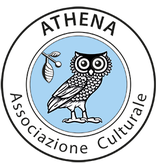   Novaz							Novazzano, febbraio 2019COMUNICATO STAMPA E INVITO ALLA CONFERENZA DEL PROF.  L. CAFFOAssociazione Culturale “ATHENA”Gentili Signore,Egregi Signori,L’Associazione “Athena” (www.athenacultura.com) si appresta ad entrare nel vivo del ciclo di conferenze per l’anno in corso, sempre su “Il futuro dell’uomo e l’uomo del futuro”. La prima delle quattro previste per questo 2019, avrà luogo Giovedì 07 marzo, alle ore 20:30, presso l’Aula Magna della USI di LuganoL’ingresso è libero e aperto al pubblico.L’ ospite d’ onore della serata sarà il professore:Leonardo Caffo,si è laureato in filosofia alla Università degli Studi di Milano e ha conseguito il dottorato in filosofia presso l’ Università degli Studi di Torino dove, sotto la guida di Maurizio Ferraris, ha poi anche lavorato al Laboratorio di Ontologia diretto da Tiziana Andina. Fra le sue numerose opere, Fragile Umanità e Vegan. Un manifesto filosofico.Il prof. Caffo ci parlerà di: “Fragile umanità”L'antropocentrismo è costruito sulla presunta superiorità dell'umano sulle altre forme di vita, oltre che su quella di certi umani rispetto ad altri: ma che succede quando scopriamo di essere della stessa sostanza di tutti gli esseri viventi del pianeta?
Quando le proprietà che pensavamo ci rendessero speciali, come la vita mentale o la capacità di soffrire, si manifestano anche in ciò che definiamo ingenuamente «non umano», allora l'umanità come sistema chiuso dell'umanesimo classico si dissolve. Molte sono state le soluzioni proposte, a questa domanda, ma ognuna, presa singolarmente, non basta. Il postumano, cosí come declinato qui, contrapposto anche ai primi fallimentari tentativi dell'ultimo decennio dello scorso millennio, è volto a riposizionare l'umanità in uno schema integrato nella Natura, verso un superamento dell'antropocentrismo, e la costruzione di una nuova narrazione per il nostro futuro. L'antropocentrismo è basato su una nostra presunta superiorità rispetto alle altre forme di vita. In realtà siamo della stessa sostanza di tutti gli altri esseri viventi. L'umanità, oggi fragile come non mai, sta per entrare in una nuova e inaspettata èra della sua evoluzione.Le prossime conferenze previste per il 2019 saranno le seguenti:16.05.2019 prof. R. Cingolani che ci parlerà di “Umani e umanoidi. Vivere con i robot”19.09.2019 prof.ssa F. Rigotti che ci parlerà di "Dall'organicismo all'individualismo al singolarismo"???????? prof. Y. Harari che ci parlerà di "21 lezioni per il XXI secolo"Ai soci e ai media chiediamo cortesemente di pubblicizzare questo evento.Per diventare soci, o per rinnovare il sostegno alla nostra associazione anche per il 2018, è possibile versare la quota sociale di fr. 50 annui sul conto seguente intestato all’Associazione: Banca Raiffeisen della Campagnadorna, 6855 Stabio, CH16 8036 5000 0060 7175 9. Segnalateci la vostra adesione e i vostri recapiti personali presso il nostro indirizzo mail: info.athenacultura@gmail.com . Potrete così restare aggiornati sulle nostre attività. Sperando di vedervi numerosi, salutiamo cordialmente.Associazione AthenaAssociazione ATHENAAvv. Matteo Quadranti, presidente			Luca Mombelli, segretarioPer ogni complemento d’informazione: Associazione Culturale Athenac/o segretario Luca Mombelli, Via Marcetto 6, 6883 Novazzano (tel. 079.452.24.27)info.athenacultura@gmail.comwww.athenacultura.com